I’m a Mug Rug!I’m bigger than a coaster, smaller than a placemat. Perfect  for holding your coffee or tea plus a little snack on the side. Use me and don’t be afraid to spill on me. Just wash gently in cold water, dry on low and I’’ be good as new.Enjoy!I’m a Mug Rug!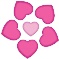 I’m bigger than a coaster, smaller than a placemat. Perfect  for holding your coffee or tea plus a little snack on the side. Use me and don’t be afraid to spill on me. Just wash gently in cold water, dry on low and I’’ be good as new.Enjoy!I’m a Mug Rug!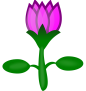 I’m bigger than a coaster, smaller than a placemat. Perfect  for holding your coffee or tea plus a little snack on the side. Use me and don’t be afraid to spill on me. Just wash gently in cold water, dry on low and I’’ be good as new.Enjoy!I’m a Mug Rug!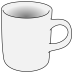 I’m bigger than a coaster, smaller than a placemat. Perfect  for holding your coffee or tea plus a little snack on the side. Use me and don’t be afraid to spill on me. Just wash gently in cold water, dry on low and I’’ be good as new.Enjoy!I’m a Mug Rug!I’m bigger than a coaster, smaller than a placemat. Perfect  for holding your coffee or tea plus a little snack on the side. Use me and don’t be afraid to spill on me. Just wash gently in cold water, dry on low and I’’ be good as new.Enjoy!